Elburton Primary School     25 hours (term time only)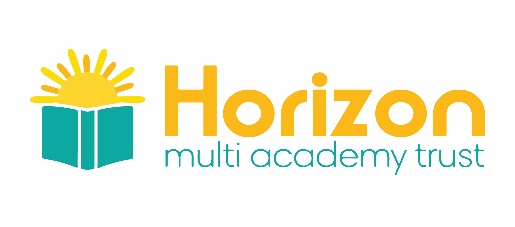 Role Profile: Teaching Assistant Grade CRole Profile: Teaching Assistant Grade CJob PurposeTo work under the instruction/guidance of teaching/senior staff to undertake work/care/support programmes to enable access to learning for pupils and to assist the teacher in the management of pupils and in the management of the classroom. The work may be carried out in the classroom or outside the main teaching area.Decision MakingThe job involves working from instructions, but making minor decisions involving the use of initiative. Problems are referred to a supervisor / manager. Little close supervision is necessary beyond that provided by working arrangements and methodsAccountabilitiesProvide support for pupils, including those with special needs, ensuring their safety and access to learning activitiesAssist the teacher in the management of pupils and the management of the classroomAssist the teacher with the planning of  learning activitiesAssist with the development and implementation of Individual Education/Behaviour Plans and Personal Care programmesUndertake pupils record keeping which will include recording pupils responses top learning activitiesPromote self-esteem and independencePromote positive pupil behaviour, deal promptly with conflicts and incidents in line with established policy and encourage pupils to take responsibility for their own behaviourProvide assistance with pupil first aid and welfare issues e.g. look after sick pupils and liaise with parentsMay be required to demonstrate own tasks to new starters or less experienced members of staffMay be required to assist in the handling of small amounts of money related to various school events, which are then handed over to school office staff for processingUndertake other duties appropriate to the grade of the postDemandsSome lifting, stretching and physical effort required for the preparation of the classroom for lessons and clearing away afterwards. Post holder will periodically be required to assist with the display of pupils’ work which may involve considerable physical effort.Post holder will be required to concentrate for most of the morning or afternoon whilst observing and assisting the pupils during lessons.There may be occasional emotional stress experienced through exposure to difficult child protection/welfare issues which may cause the child to become angry or upset.Working ConditionsPost holder mainly operates within classroom based conditions and there is regular background noise. There may be some exposure to environmental conditions when supervising pupils/students outside at lunchtime and during off-site activities and school trips. There may be the need to deal with bodily fluids when providing personal care to pupils. Post holder will be subject to occasional exposure to pupils exhibiting difficult and challenging behaviour and who are angry or upset.Experience, Knowledge and QualificationsEssential:NVQ 2 Teaching Assistants or equivalent qualifications or experienceKnowledge of First AidNumeracy & Literacy skills to fulfil the duties of the roleUnderstanding of Early Years/National Curriculum and other basic learning programmes and strategiesSkills and Technical CompetenciesPost holder will be required to use interpretation skills in order to solve straightforward problemsPost holder will be advising and guiding the pupils on a daily basis. Effective written and oral communication skills required to liaise with pupils, other staff, parents and outside agencies and professionals.Keyboarding skills required to support the use of ICT in learning activities. Post holder will be required to operate office equipment e.g. photocopierCorporate StandardsAct at all times in accordance with appropriate legislation and regulations, codes of practice, the provisions of Horizon Multi Academy Trust’s constitution and its policies and procedures.Work within the requirements of the Trust’s Health and Safety policy, performance standards, safe systems of work and procedures.Undertake all duties with due regard to the corporate equalities policy and relevant legislation.  